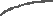 Za vrijeme trajanja savjetovanja s zainteresiranom javnošću o Nacrt prijedloga Odluke o izmjeni i dopuni Odluke o komunalnoj naknadi  nije pristigla niti jedna primjedba. Sukladno odredbama članka 11. stavka 4. Zakona o pravu na pristup informacijama (NN 25/13 i 85/15), Grad Šibenik izradio je ovo izvješće o savjetovanju s javnošću i objavit će ga na svojoj internetskoj stranici.KLASA: 363-01/21-01/150URBROJ: 2182/01-03/1-21-1Šibenik, 06. rujna 2021. godineGRAD ŠIBENIKUpravni odjel za komunalne djelatnosti PROČELNIK: Ante Nakić ,struč.spec.ing.aedifIZVJEŠĆE 0 PROVEDENOM SAVJETOVANJU SA ZAINTERESIRANOM JAVNOŠĆUIZVJEŠĆE 0 PROVEDENOM SAVJETOVANJU SA ZAINTERESIRANOM JAVNOŠĆUNaziv nacrta zakona, drugog propisa ili aktaNacrt prijedloga Odluke o izmjeni i dopuni Odluke o komunalnoj naknadiNaziv tijela nadležnog za izradu nacrtaGrad Šibenik, Upravni odjel za komunalne djelatnostiRazdoblje savjetovanja(početak i završetak)                        01. rujna – 05. rujna 2021.Obrazloženje razloga i ciljeva koji se žele postići donošenjem akta odnosno drugog dokumentaPodručja zona i koeficijenti zona u Gradu Šibeniku nisu se mijenjali ( uz manje ispravke kod zona) od Odluke o komunalnoj naknadi od 2001. godine ( „Službeni vjesnik Šibensko-kninske županije“, broj 22/01).S obzirom da je u zadnjih 20-tak godina došlo do značajnih promjena u komunalnoj izgrađenosti Grada Šibenika ukazuje se potreba izmjene odluke o komunalnoj naknadi i utvrđivanje zona prema sadašnjem stanju komunalne opremljenosti pojedinih naselja..Ime/naziv sudionika/ce savjetovanja (pojedinac, udruga, ustanova i sl.) koji/a daje svoje mišljenje i primjedbe na nacrt zakona, drugog propisa ili aktaNitko se nije javioPrimjedbe, komentari i prijedlozi na pojedine odredbe javnog pozivaNema prijedloga i sugestija